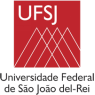 Ficha de inscrição do processo de seleção de monitoriaVAGA PRETENDIDADADOSENDEREÇO1 - Caso não exista complemento ao número apresentar apenas o número da residênciaDADOS BANCÁRIOSO não preenchimento dos campos pode levar ao indeferimento da inscriçãoAssinatura :                                                                                 data:        /    _/ 	UnidadeCurricularNome CompletoNome CompletoNome CompletoCPFRGMatrículaData de nascimentoData de nascimentoData de nascimentoData de nascimentoEstado CivilEstado CivilRuaN°/complemento¹CidadeEstadoTelefone (DDD)EmailBancoAgênciaContaCorrente